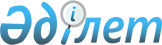 Об утверждении национального плана углеродных квотПриказ Министра экологии, геологии и природных ресурсов Республики Казахстан от 11 июля 2022 года № 525. Зарегистрирован в Министерстве юстиции Республики Казахстан 13 июля 2022 года № 28798.
      Примечание ИЗПИ!      Порядок введения в действие см. п. 4.
      В соответствии с пунктом 2 статьи 290 Экологического кодекса Республики Казахстан, ПРИКАЗЫВАЮ:
      1. Утвердить прилагаемый национальный план углеродных квот.
      2. Департаменту климатической политики и зеленых технологий Министерства экологии, геологии и природных ресурсов Республики Казахстан в установленном законодательством порядке обеспечить:
      1) государственную регистрацию настоящего приказа в Министерстве юстиции Республики Казахстан;
      2) размещение настоящего приказа на интернет-ресурсе Министерства экологии, геологии и природных ресурсов Республики Казахстан после его официального опубликования;
      3) в течение десяти рабочих дней после государственной регистрации в Министерстве юстиции Республики Казахстан настоящего приказа представление в Департамент юридической службы Министерства экологии, геологии и природных ресурсов Республики Казахстан сведений об исполнении мероприятий, предусмотренных подпунктами 1) и 2) настоящего пункта.
      3. Контроль за исполнением настоящего приказа возложить на курирующего вице-министра экологии, геологии и природных ресурсов Республики Казахстан.
      4. Настоящий приказ вводится в действие по истечении шестидесяти календарных дней после дня его первого официального опубликования.
      "СОГЛАСОВАН"Министерством индустриии инфрастуктурного развитияРеспублики Казахстан
      "СОГЛАСОВАН"Министерством финансовРеспублики Казахстан
      "СОГЛАСОВАН"Министерством национальной экономикиРеспублики Казахстан
      "СОГЛАСОВАН"Министерством энергетикиРеспублики Казахстан Национальный план углеродных квот Общее количество единиц углеродной квоты, подлежащих распределению между субъектами квотирования по регулируемым секторам экономики
      Сноска. Национальный план – в редакции приказа Министра экологии и природных ресурсов РК от 30.01.2024 № 16-Ө.
					© 2012. РГП на ПХВ «Институт законодательства и правовой информации Республики Казахстан» Министерства юстиции Республики Казахстан
				
      Министр экологии, геологиии природных ресурсовРеспублики Казахстан 

С. Брекешев
Утверждены приказом
Министра экологии,
геологии и природных ресурсов
Республики Казахстан
от 11 июля 2022 года № 525
Регулируемый сектор экономики
Количество единиц углеродной квоты на 2022 год, тонн двуокиси углерода
Количество единиц углеродной квоты на 2023 год, тонн двуокиси углерода
Количество единиц углеродной квоты на 2024 год, тонн двуокиси углерода
Количество единиц углеродной квоты на 2025 год, тонн двуокиси углерода
Электроэнергетическая промышленность
95 304 595
93 872 608
94 343 363
92 101 734
Нефтегазовая промышленность
23 039 146
22 692 974
22 921 486
22 379 767
Горнодобывающая промышленность
7 334 212
7 224 012
2 864 801
2 796 732
Металлургическая промышленность
30 747 135
30 285 148
30 383 809
29 661 879
Химическая промышленность
1 715 105
1 689 335
2 464 510
2 390 980
Обрабатывающая (в части производства стройматериалов: цемента, извести, гипса и кирпича) промышленность
8 019 802
7 899 302
9 109 279
8 892 839
Объем резерва единиц углеродной квоты
11 816 923
11 643 887
9 275 603 
9 194 506